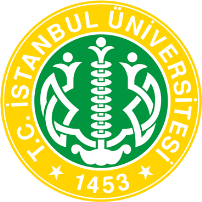 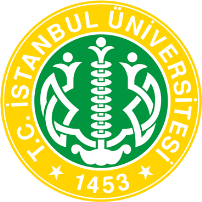 GERİ BİLDİRİM FORMU 1. YÜRÜTÜCÜ ve ARAŞTIRMACI BİLGİLERİ (1) Destek çalışmasının yürütücüsü  	(2) Hak sahibi olan araştırmacılar BULUŞ / ÜRÜN / ESER: Tüm alanları eksiksiz doldurunuz.  BULUŞ / ÜRÜN / TESCİL BELGESİNİN KONUSU ve KAPSAMI: Tescil başvurusuna konu olan buluş, ürün veya çalışma hakkında bilgi veriniz.  YÜRÜTÜLEN ÇALIŞMALAR: Destek kapsamında yürütülen çalışmalar hakkında bilgi veriniz. Başvuru yapılan kurumu belirtiniz. BEKLENEN SONUÇLAR: Tescilin onaylanması halinde beklenen faydalar ve sonuçlar hakkında bilgi veriniz.  TEŞEKKÜR: TEŞEKKÜR: Bu kısımda çalışmanın İ.Ü. BAP Birimi tarafından desteklendiğine dair ibareye yer verilmesi zorunludur. Bu kısımda, çalışmayı destekleyen diğer kurum veya kişilere teşekkür ifadelerine de yer verilebilir.Yazım alanları gerektiği kadar uzatılabilir  Unvan Adı Soyadı (1) Fakülte/Yüksekokul (1) Bölüm/Program (1) Araştırmacı(lar) (2) Çalışma Grubu ( ) Fen ve Mühendislik Bilimleri  (   ) Tıp ve Sağlık Bilimleri  (  )Sosyal Bilimler Patent/Model/Tescil Başlığı Saklanabilir Yelpaze Tipi Şemsiye Saklanabilir Yelpaze Tipi Şemsiye Yapılan Başvurunun Niteliği ( ) Ulusal     (    ) Uluslararası ( ) Ulusal     (    ) Uluslararası Başvuru Yapılan Yer Ülke: Türkiye Şehir: Tescil Türü (   ) Patent     (    ) Faydalı Model   (    ) Tescil Belgesi (   ) Patent     (    ) Faydalı Model   (    ) Tescil Belgesi Tescil Yöntemi (   ) İncelemeli (    ) İncelemesiz (   ) İncelemeli (    ) İncelemesiz 